    2022-2023 ICE RINK DASHER BOARD ADVERTISING FORM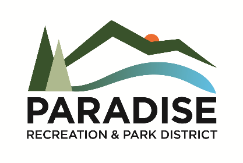 CONTACT INFORMATION  Business Name: __________________________________Contact: ___________________________________  Address: __________________________________________________________________________________  Phone: ____________________________________E-mail: __________________________________________  
DASHER BOARD ADVERTISING (please select one)  INSIDE RINK or OUTSIDE RINK      $400 One board       $750 Two boards       $1,000 Three boards  
     plus $200 for each additional board over three Total # _________Indicate preferred placement: (indicate 1st and 2nd preferences)
		Inside East: ____	Inside North: ____	Inside West: ____	Inside South: ____
		Outside East: ____	Outside North: ____	Outside West: ____	Outside South: ____
PAYMENTS MUST BE RECEIVED BY Monday October 25th, 2021
HOWEVER EARLY PAYMENT IS ENCOURAGED AS SPACE IS LIMITED!
Return this form along with your check (payable to PRPD) to:  
Paradise Recreation & Park District, 6626 Skyway, Paradise, CA  95969Payments by Cash, MasterCard or VISA are also accepted in the PRPD office at the above address

For additional information and precise placement options please contact 
Lorrennis Leeds, Ice Rink Manager, at 530-872-6393 or info@ParadisePRPD.com 
ARTWORK MUST BE PROVIDED ACCORDING TO THE FOLLOWING SPECS:  ALL ARTWORK MUST BE APPROVED BY PRPD PRIOR TO SUBMISSON Digital Output:  High resolution PDF, TIFF, PSD, AI or EPS.  Include all fonts used in your document or convert to outlines.  Include all placed graphics.  Keep a backup of all of your files. Collect for output.  Set up your document in proportion to your final output size.  Disk(s) should contain only the files needed.  If necessary, include a hard copy and indicate color matches if required.  Color Modes: 300dpi @ full size  Notes:  Do not flatten layers in file.  Delete extra layers and channels.  Do not change the file format - leave in original RGB or CMYK format.  Camera-ready artwork must be submitted by Monday, October 24th, 2022.  
Artwork that is not provided camera-ready will be  charged an additional $50 fee to recreate in a camera-ready format.  
All submissions received after the artwork deadline date will be charged an additional $50 late fee.  Please send your artwork directly to:  
Kathy  
wilprint@comcast.net Wilson’s Printing & Signs 730 B Main StreetChico, CA. 95928  530-877-8721 